Я работаю в железнодорожном детском саду, приоритетным направлением нашего детского сада является ранняя профориентация, мы много говорим о железнодорожных профессиях родителей и о правилах поведения на железной дороге.  Представляю совместную деятельность с детьми по безопасности в форме детского проектирования. Детский проект (нормативный)«Правила поведения на железной дороге».Участники: дети подготовительной группы №6 «Пчёлки», воспитатель Кухаренко Т.С., родители.   Сроки проведения: краткосрочный ( с 28 января по 11февраля 2015 года).   Проблемная ситуация: во время проведения с детьми беседы о правилах поведения на железной дороге, дети назвали запрещающие правила, а на вопрос какие есть разрешающие правила, сказали, что не знают и встала проблема знаем, что запрещено, но не знаем, что разрешено.    Результатом проекта стало оформление альбома «Правила поведения на железной дороге».    Трансляция проекта: представление альбома детям других групп.    Дальнейшее развитие проекта: предложение детей о создании мультфильма «Правила поведения на железной дороге».Ход реализации проекта:С детьми проводилась беседа: Восп.: дети, Знаете ли вы, что такое правила? Дети: это то, что надо выполнять.Восп.: Какие правила бывают?Дети: дорожные, как в садике вести, как кушать за столом, как одеваться.Восп.:  А какие правила поведения на железной дороге вы знаете?Дети: нельзя стоять на железной дороге, трогать провода, играть на дороге, нельзя разрисовывать железнодорожные знаки, нельзя высовываться из окна поезда. Восп.: с какого слова начинаются правила, которые вы назвали?Платон: со слова нельзя.Восп.: вот вы назвали, что нельзя делать, а какие есть разрешающие правила, что можно делать? Дети ответили, что не знают.Восп.: скажите, пожалуйста, а что такое проект?Платон: это когда что то делаешь.Маша Х.: это когда мы, что то узнаём, делаем это и потом другим рассказываем. Восп.: давайте мы создадим проект, о разрешающих правилах на железной дороге.  Спросили у детей, как его назовём, были предложены разные названия, из всех выбрали «Правила поведения на железной дороге».Восп.:  а где можно  узнать о правилах поведения? Дети ответили, что можно спросить у родителей, прочитать в книгах, посмотреть в интернете.Алёша: а у меня мама работает на железной дороге проводником.Маша Х.: можно у Алёши маму пригласить к нам, чтобы она рассказала о правилах.Ваня: а у меня папа работает помощником машиниста, я его тоже могу позвать, он тоже может рассказать о правилах.Восп.: как мы его будем делать?Дети рассказали, что вначале сделают, что потом.Дети нарисовали, что будут делать и составили календарь проекта.28 – 29 янв.: нарисовать план работы по проекту.30 – встреча с интересным человеком (проводником, помощником машиниста).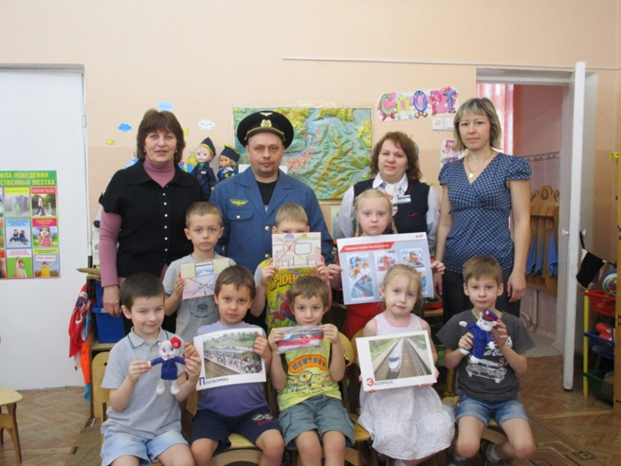 31 янв., 1, 2 февраля – спросить у родителей, почитать в книге, посмотреть в компьютере.3, 4, 5 – нарисовать вместе с родителями, что произойдёт, если не соблюдать правила поведения на железной дороге.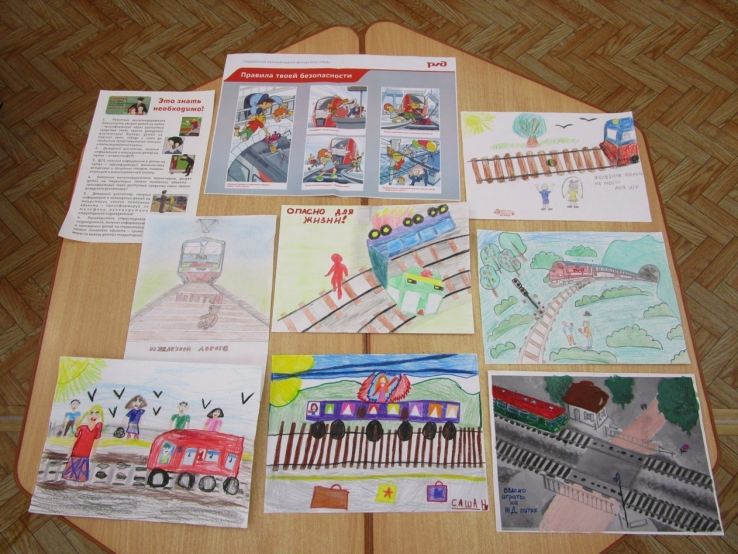 6 – обсудить с воспитателями разрешающие правила.7, 8, 9 – нарисовать разрешающие правила поведения на железной дороге.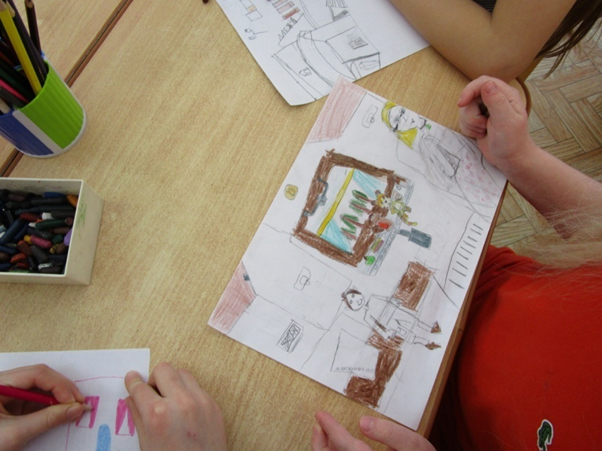 10, 11 – сделать альбом «Правила поведения на железной дороге».Альбом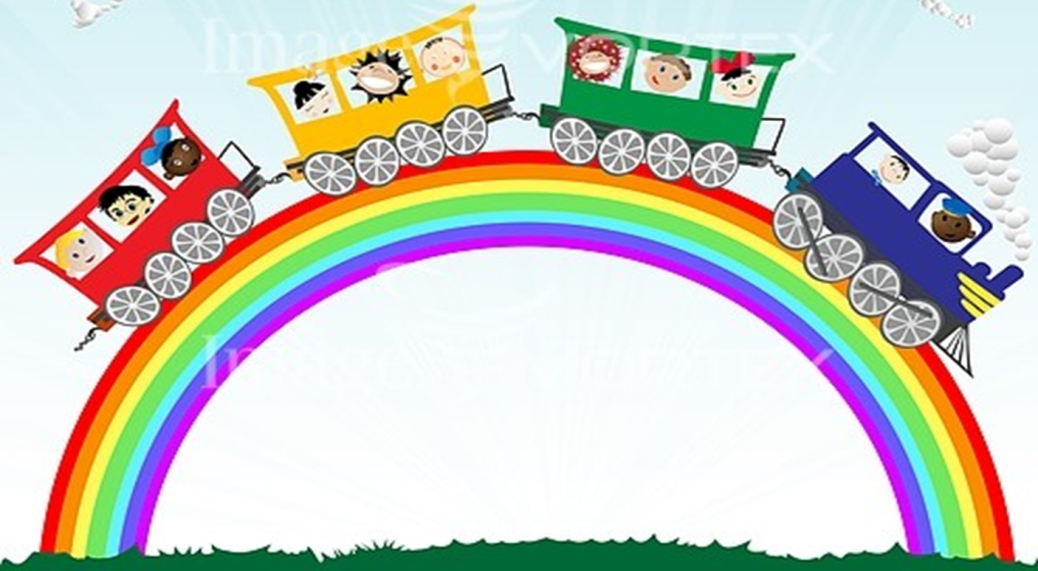 «Правила поведения на     железной дороге»В группу пришли мама Алеши Елена Анатольевна (проводник) и папа Вани Андрей Иванович (помощник машиниста), они  рассказали о правилах поведения на железной дороге, что нельзя делать, а что можно.Дети дома узнали у родителей о правилах поведения на железной дороге и о том, что может произойти, если их не соблюдать. Вместе с родителями они нарисовали рисунки «Как вести себя на железной дороге» и в группе рассказали другим детям.После того как дети рассказали о запрещающих правилах, они начали говорить о том, как можно вести себя на железной дороге и назвали разрешающие правила.Разрешено спокойно ехать в поезде, не высовываясь из окна.Разрешено стоять перед жёлтой линией на платформе.Разрешено спокойно спускаться по лестнице из вагона, когда поезд остановился.Разрешено держать взрослого за руку на вокзале.Разрешено переходить пути по мосту и в установленных местах.Разрешено переходить пути при  открытом шлагбауме.Они стали рисовать эти правила, чтобы создать альбом «Правила поведения на железной дороге».Так дети создали альбом «Правила поведения на железной дороге».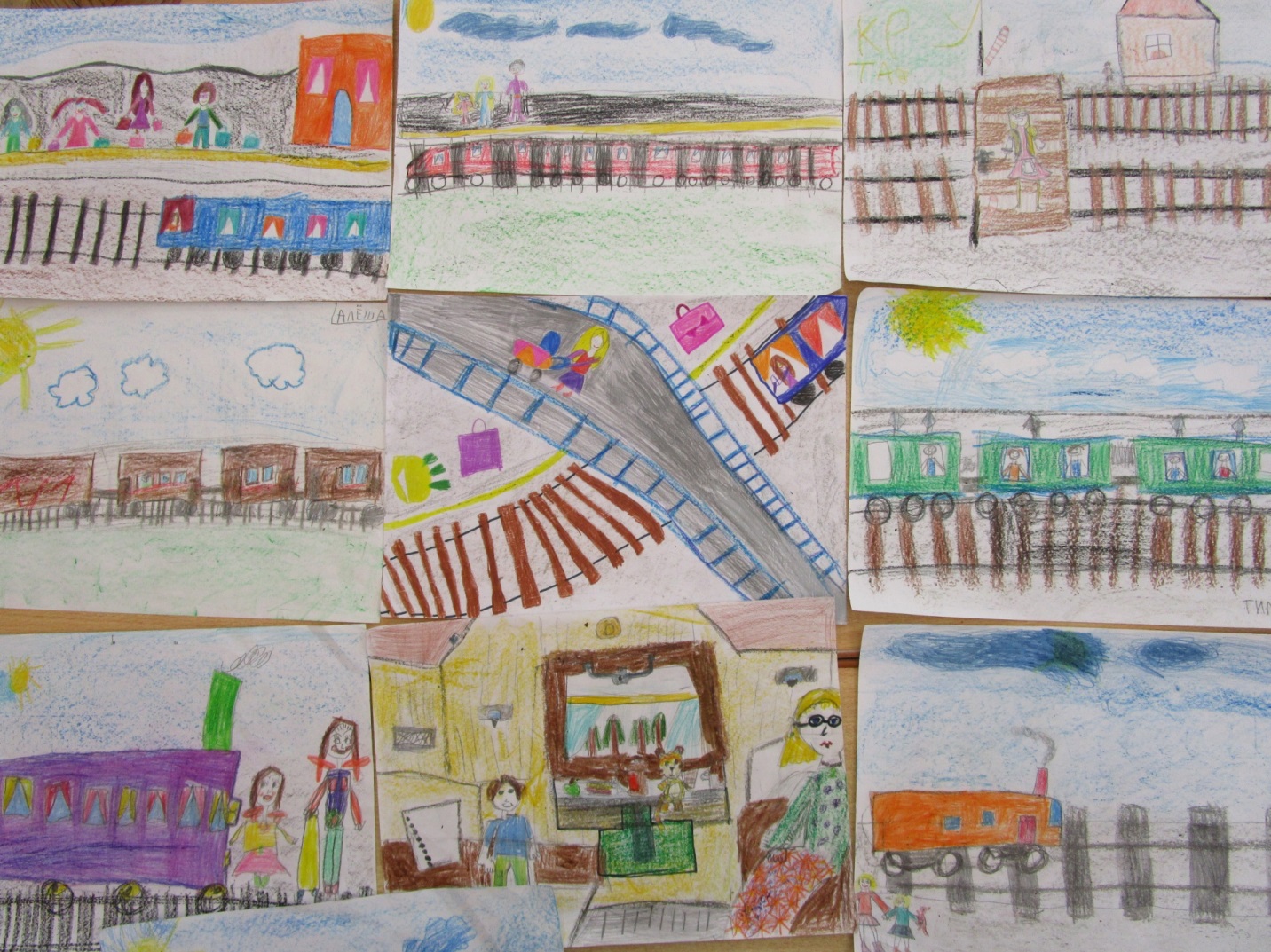 